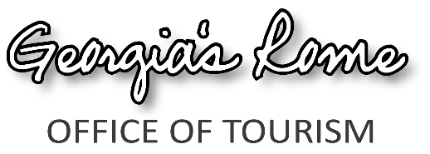 RENTAL INFORMATIONROMAN ROSE TROLLEY & ROMAN CHARIOTROMAN ROSE TROLLEYCapacityThirty passengers seated (two to a seat).  Additional room for 20 people standing (there are 16 handle straps inside the trolley and capacity for four on the outside decking).AvailabilityRenters must sign a lease and present a deposit in order to secure a reservation.Rates (Billable time shall include travel to and from the City of Rome Trolley Operations Center, 200 Vaughn Road*)For Profit:$300 for minimum of one hourEach additional half hour (from 16-30 minutes) - $100After sixth hour, hourly charge is reduced to $150/hour$250 refundable deposit is required on all charters.  Lessee is responsible for removing all trash and making sure the trolley is clean to receive $250 refundable deposit. Payment in full 30 days prior to event (includes rental rate and refundable deposit)Not for Profit:$250 for minimum of one hourEach additional half hour (from 16-30 minutes) - $75$250 refundable deposit is required on all charters.  Lessee is responsible for removing all trash and making sure the trolley is clean to receive $250 refundable deposit.Payment in full 30 days prior to event (includes Not for Profit rate and refundable deposit)Booking on Recognized Holidays:Add $100 to two hour minimum charge onto the For Profit and Not for Profit ratesDecorationsDecorations of any kind are not allowed.  Customized signage (24” x 20”) can be ordered through our office for $75.  Sign will be placed on the back of the trolley. Customer keeps sign.Food/Beverage and Weddings Food and beverage is allowed on the trolley.  Lessee is responsible for removing all trash and making sure the trolley is clean.OverageIf rental goes beyond scheduled time, refundable deposit will be applied to cover overage.CancellationsCancellations must be made at least two weeks in advance of scheduled charter to receive a full refund.  If less than two-week notice is received, one-half of the fee will be returned to the lessee.Georgia’s Rome Office of Tourism, City of Rome and Floyd County shall be held harmless for cancelling any charter due to extreme weather conditions or mechanical failure.  Any deposits collected in these cases will be fully refunded.DamagesThe person and/or persons leasing the trolley is responsible for any and all damages to the vehicle as a result of vandalism or negligence that occurs during the scheduled trip.RouteRoute for Roman Rose Trolley includes Rome and Floyd County and beyond.ROMAN CHARIOTCapacityWe have two six seat carts and two eight seat cartsRates$35/hour/cart – no minimumDecorationsDecorations are allowed – secure with cable ties onlyCancellationsCancellations must be made at least 24 hours in advance of scheduled charter to receive a full refund.Georgia’s Rome Office of Tourism, City of Rome and Floyd County shall be held harmless for cancelling any charter due to extreme weather conditions or mechanical failure.  Any deposits collected in these cases will be fully refunded.DamagesThe person and/or persons leasing the trolley is responsible for any and all damages to the vehicle as a result of vandalism or negligence that occurs during the scheduled trip.RouteRoute for the Roman Chariots include downtown and Between the Rivers areas only.Contact InformationLisa Smith – 706-295-5576 – lisa@romegeorgia.orgKathy Mathis – 706-295-5576 – kathy@romegeorgia.org*Rates are subject to change.  Please call our office and check the lease rates prior to arranging your trip.5/9/19/km